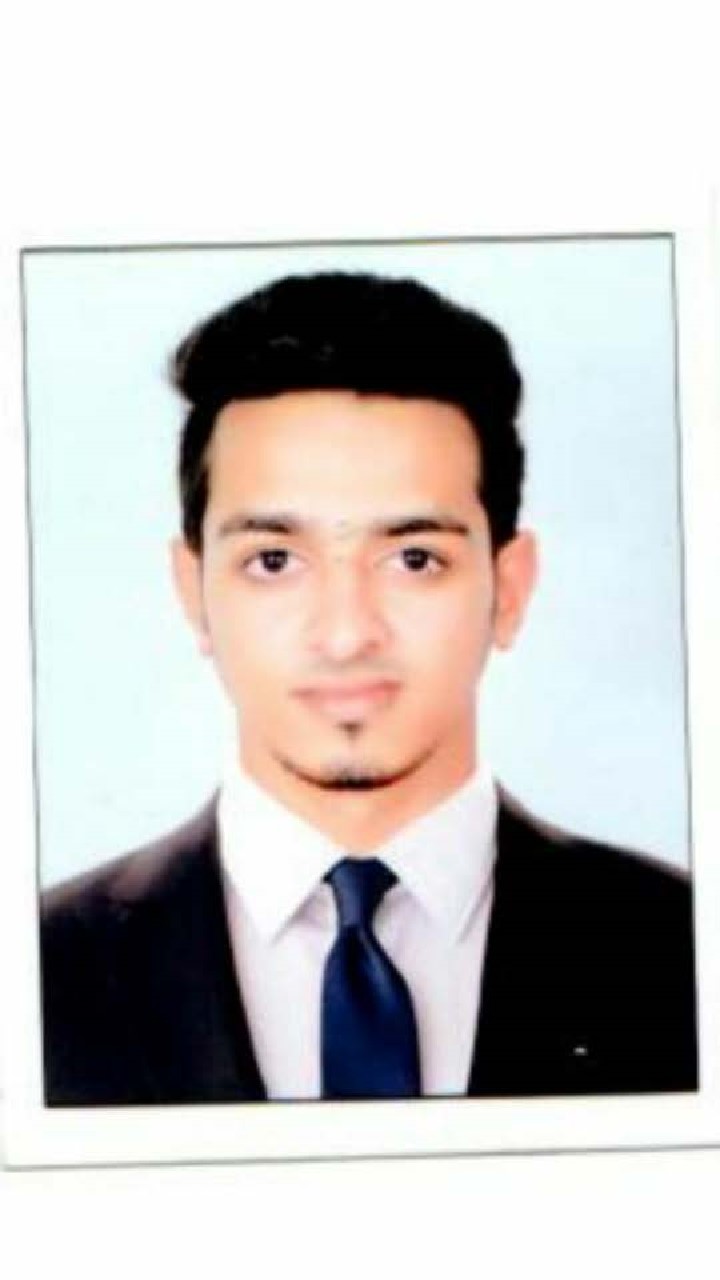 Personal Information:Date of Birth   : 14nd Feb 1993 Gender             : MaleNationality      : IndianMarital Status: Single.Languages      : English                             Malayalam,                                   Tamil and                            Arabic(R/W)Driving License: India.Career ObjectiveI am a competent professional seeking a challenging opportunity in the field of  Accounts/Finance/Auditing,  with  a reputed and professional organization where I can contribute my skills and knowledge for the development of the organization and to build my career Current position   :  Accounts/Finance/AuditingOne year of experience as AccountantEmployment HistoryNIZAR HOSPITAL Pvt. Ltd, India, Sept - 2015 to Oct - 2016.Designations:  ACCOUNTANTscope of workAccountant:Management of the organization’s cash flow and ensuring there are enough funds available to meet the day-to-day payments.All the day-to-day transactional accounting for the business.Work with managers to prepare the organization’s budgets and forecasts.Provide information to assist managers in making key strategic decisions, such as which markets or projects to pursue or the payback periods for large capital purchases.Manage the Finance and established appropriate internal controls PROFESSIONAL STRENGTHSComprehensive problem solving abilities, positive thinking, innovative, self-motivated, multi-tasking and good natured personality. Can easily adapt to different working environments and ability to work under pressure. Proficient in Business and formal communication, both in oral and written.CORE COMPETENCIES- Technical accounting skillsResearch and financial analysis abilitiesIn-depth management reportingDeveloping and implementing financial systems and controlsBudgeting and forecastingFacilitation of internal and external auditing proceduresRegulatory complianceStaff management and developmentKnowledge of accounting regulations and standardsKnowledge of accounting ratios: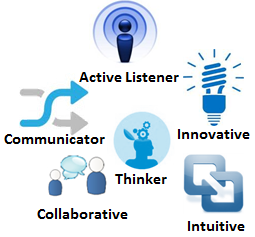 Academic QualificationsACHIEVEMENTS.Selected as Best outgoing student of commerce department.‘Kalaprathibha’ of college Arts fest.200 meter champion at all Kerala state MES athletic meet in 2011.House captain during higher secondary at school in 2009-2011.College Football Team captainTECHNICAL SKILlMAJOR PROJECTS   B.Com Major Project: Service quality and Customer Satisfaction of Nakshatra Regency Pattambi.TRAININGS ATTENDEDAttended in National seminar conducted by Commerce Department of MES Keveeyam college, Valanchery.Participated in ‘Management Training conducted by JCI’ held at MES Keveeyam college.DECLERATIONI solemnly declare that the above details are valid and true to the best of my knowledge.                                         